مقدمهنگارش پایان‌نامه، آخرین مرحله تحصیلات تکمیلی است که دانشجو با عملی کردن مهارت‌های پژوهش و تحقیق، به بررسی یک مسئله علمی می‌پردازد. بر همین اساس، این آیین‌نامه شامل مجموعه دستورالعمل‌ها و اصول کلی نگارش برای یکسان‌سازی پایان‌نامه‌های دانشگاه بین‌المللی اهل‌بیت (ع) است. بدین‌سان، ضروری است تمامی دانشجویان دوره‌های کارشناسی‌ارشد پیش از نگارش پایان‌نامه به مطالعه دقیق این شیوه‌نامه اقدام کنند. این شیوه‌نامه در چهار بخش تنظیم شده است: الف) ساختار و طرح کلی پایان‌نامه (شامل اجزای پایان‌نامه و شيوه چينش آنها)ب) پاورقی‌ها و منابع (شيوه ارجاع‌دهی و تهيه فهرست منابع و مآخذ)ج) حروف‌چينی و صفحه‌آرایی (شامل قلم‌ها، فونت‌ها و دیگر قواعد شكلی)د) نگارش، ویرایش و شماره‌گذاری (شامل بایسته‌های دستورزبانی و محتوایی)1. ساختار و طرح کلی پایان‌نامه یکی از مهم‌ترین بخش‌های آماده‌سازی پایان‌نامه، رعایت ساختار مناسب و ترتیب چینش مطالب آن است. صفحات پایان‌نامه شامل سه دسته ابتدایی، اصلی و انتهایی هستند که ترتیب و دستورالعمل نگارش آنها بدین‌گونه است: 1ـ1. صفحات ابتدایی 1ـ1ـ1. صفحه بسم الله الرحمن الرحيم در صفحه‌ای جداگانه، عبارت «بسم الله الرحمن الرحیم» به صورت ساده و در مرکز آن و بدون کادر و تزئینات نوشته می‌شود. 1ـ1ـ2.  صفحة عنوان فارسی پس از آرم دانشگاه، نام دانشگاه، دانشکده (به صورت کامل)، رشته، گرایش (در صورت وجود)، عنوان پایان‌نامه، اسامی استادان راهنما و مشاور و نویسنده و نیز ماه و سال دفاع نوشته می‌شود. 1ـ1ـ3. تأیيدیة هيئت داوران )پس از دفاع(این صفحه، کپی صورتجلسه دفاع از پایان‌نامه است که به امضای اعضای هیئت داوران رسیده باشد. 1ـ1ـ4. تعهدنامه اصالت پایان نامه این صفحه، فرم تعهدنامه اصالت پایان‌نامه است که باید در زمان برگزاری جلسه دفاع به تأیید معاونت پژوهش برسد. 1ـ1ـ5. صفحة تقدیم این صفحه اختیاری است و در صورت تمایل، تنها یك صفحه به آن اختصاص داده می‌شود.1ـ1ـ6. صفحة سپاسگزاری این صفحه نیز اختیاری است و متن آن در یك صفحه قرار می‌گیرد. 1ـ1ـ7. چكيدة فارسی چکیده شامل خلاصه‌ای از هدف یا مسئله پژوهش، روش‌شناسی و نتایج به دست آمده است که خواننده با مطالعه آن از محتوای پژوهش آگاه می‌شود. در چکیده از اشاره به تاریخچه، تفصیل اقوال، توصیف تکنیك‌ها، فصل‌بندی، ذکر منابع و آوردن فرمول‌ها، نمودارها و جداول پرهیز شود. متن چکیده حداکثر باید 350 کلمه باشد و در یك صفحه نگاشته شود.همچنین واژه‌های کلیدی در یك سطر جداگانه درج می‌شوند و تعداد آن بین 5 تا 8 کلمه است. 1ـ1ـ8. فهرست مطالب  در فهرست مطالب عناوین در سمت راست و شماره صفحات در سمت چپ و مقابل عنوان مربوطه نوشته می‌شود. همچنین عناوین فصول، برجسته و متمایز از دیگر موارد می‌شود و تنظیم فهرست به صورت پلکانی است.  1ـ1ـ9.  فهرست جدول‌ها، شكل‌ها، نمودارها، علائم و اختصارات و معادل واژگان (در صورت نياز)در صورت استفاده از جدول‌ها، نمودارها، شکل‌ها، علامت‌ها و مخفف‌ها در پایان‌نامه، فهرستی از آنها در ابتدای پایان‌نامه آورده می‌شود. در سه مورد اول، ذکر شماره صفحه آنها نیز ضروری است. 1ـ2. متن اصلی پایان‌نامه الگوی ابتدایی آن در قالب نمونه در پایان قابل‌مشاهده است. 1ـ2ـ1. فصل‌بندی متن پایان‌نامه متن اصلی پایان‌نامه در چند فصل تنظیم می‌شود که تعداد فصول و حجم و عناوین هریك به تناسب موضوع و با نظر  استاد راهنما تعیین می‌شود. با این همه، نمونه‌ای که در پایان آمده است، منعکس‌کننده یک فرم ساده از فصل‌بندی پایان‌نامه است. بدیهی است به تناسب رشته‌های دانشگاه و شیوه ساختاربندی خاصی که برخی از آنها دارند، این ساختار با اندک تغییراتی مواجه خواهد شد که با صلاحدید گروه مربوطه، در پایان‌نامه دانشجو اعمال می‌گردد.1ـ3. صفحات انتهایی پس از اتمام متن اصلی پایان‌نامه، به ترتیب این صفحات قرار می‌گیرند: 1ـ3ـ1. منابع شیوۀ ارجاع‌دهی و منبع‌نویسی به صورت  APA انجام شود.  الف) مهم‌ترین نکات ارجاع درون‌متنی به شیوه APA(محمدی، 1387: 132)، (مجلسی، 1403: 2، 132)(محمدی و احمدی، 1387: 132) سه نویسنده  به بالا (محمدی و همکاران، 1387: 132) ب) مهم‌ترین نکات منبع‌نویسی به شیوه APA کتاب: با یک نویسندهکریمی، یوسف (1375)، روان‌شناسی اجتماعی: نظریه ها، مفاهیم و کاربردها، تهران: نشر ارسباران.کتاب: با دو نویسندهمارشال، کاترین و راسمن، گرچن (1995)، روش تحقیق کیفی، ترجمه: علی پارسائیان و سید محمد اعرابی (1377)، تهران: انتشارات دفتر پژوهش هاي فرهنگی.کتاب: با سه نویسندهسرمد، زهره، بازرگان، عباس و حجازي، الهه (1376)، روش‌هاي تحقیق در علوم رفتاري، تهران:  انتشارات آگه.مقاله: مجلهاسداللهی، قربانعلی، یعقوبی، محمد و سلیمانی، بهرام (1372)، «بررسی میزان مردودي و قبولی با رتبه تولد در دانش‌آموزان مقطع ابتدایی شهر اصفهان در سال تحصیلی 1366-1367»، پژوهش‌هاي روان‌شناختی، دوره 2، شماره 1 و 2، صص 23-36.مقاله: مجموعه مقالات همایش‌هاخامسان، احمد (1386)، «چالش‌هاي ایجاد برنامه‌هاي دکتري برخط»، در مجموعه مقالات همایش تأملی بر دروه‌های دکتری ایران (صص24-35)، مؤسسه پژوهش و برنامه‌ریزي در آموزش عالی، تهران، اردیبهشت 1386، دانشگاه پیام نور.مقاله: برخط (آنلاین/اینترنتی)دیلمقانی، میترا (1387)، «دانشگاه‌هاي مجازي: چالش‌ها و ضرورت‌ها»، مقاله ارائه شده به کنفرانس آموزش الکترونیکی ایران. بازیابی شده در 12 اردیبهشت 1388.استناد به اینترنتLaporte RE, Marler E, AKazawa S, Sauer F., “The death of biomedical journal”, BMJ, 1995; 310: 1387-90, Available from: http:/www.bmj.com / bmj/archiveاستناد به پایان نامه خامسان، احمد (1374)، بررسی مقایسه‌اي ادراك خود در زمینه تحولی و سلامت روانی، پایان نامه کارشناسی ارشد روان‌شناسی تربیتی، دانشگاه تهران.منبع‌نویسی از یک نویسنده با بیش از یک اثر در یک سالکریمی، یوسف (1387 الف)، روان‌شناسی اجتماعی، تهران: رشد.کریمی، یوسف  (1387 ب)، روان‌شناسی شخصیت، تهران: آگه.منبع‌نویسی وقتی نویسنده شخص نیستمعاونت مطالعات و تحقیقات سازمان ملی جوانان (1387)، جوانان، روابط خانوادگی و نسلی، تهران: انتشارات سازمان ملی جوانان.نكته: چنانچه گروهی (دانشکده‌ای) شیوۀ استاندارد دیگری مدنظر دارد، پس از ارائه درخواست و در صورت تأیید شورای پژوهشِ دانشگاه، قابل اعمال خواهد بود. 1ـ3ـ2. پيوست‌ها )در صورت لزوم(در این بخش، کلیه جدول‌ها، نمودارها، شکل‌ها، طیف‌ها، آمار و ارقام و نیز شرح مطالبی که تکمیل‌کننده برخی از اطلاعات نظری یا عملی مندرج در متن اصلی پایان‌نامه است و ترجیحاً به دلیل جلوگیری از طولانی شدن متن اصلی به خارج از آن منتقل شده، پس از فهرست منابع قرار می‌گیرند. نمونه‌هایی از مطالبی که در بخش پیوست‌ها قرار می‌گیرند، عبارت‌اند از:  زندگی‌نامه شخص یا اشخاص خاصی که در موضوع یا محتوای پایان‌نامه به آنها پرداخته شده است. اصل یا ترجمه رساله و متنی که مرتبط با موضوع است. شرح کامل یك روش استانداردشده مورداستفاده برای یك کار تجربی خاص. اثبات یك رابطه ریاضی. ارائه گراف‌های متعددی که بر اثر یك آزمایش خاص یا استفاده از یك دستگاه خاص به دست آمده‌اند. یك برنامه نرم‌افزار رایانه‌ای. نمونه‌ایی از ابزارهای اندازه‌گیری استفاده شده یا برنامه‌های آموزشی تهیه شده. برون‌داد تجزیه و تحلیل آماری. نكته: در صورت زیاد بودن پیوست‌ها، عناوین هر کدام از آنها به ترتیب فصولی که در آن به کار برده شده‌اند، با  شماره مشخص می‌شوند. 1ـ3ـ3. چكيده به زبان انگليسی چکیده انگلیسی دقیقاً ترجمه همان چکیده فارسی و واژگان کلیدی است و در یك صفحه نوشته می‌شود. 1ـ3ـ4. صفحه عنوان به زبان انگليسی همه مواردی که در صفحه عنوان فارسی نگاشته شده، به زبان انگلیسی ترجمه می‌شود و با توجه به قلم‌ها و فونت‌های خاص در انتهای پایان‌نامه قرار می‌گیرد. 2. حروفچينی و صفحه‌آرایی 2ـ1. قلم‌ها و فونت‌ها تایپ بخش‌های مختلف پایان‌نامه باید از طریق برنامه رایانه‌ای word (2007 به بعد) و با استفاده از قلم و اندازه‌های  مناسب به شرح زیر صورت گیرد: 2ـ1ـ1. قلم‌های فارسی اندازه و سبك قلم‌های فارسی قابل استفاده در قسمت‌های مختلف یك گزارش در جدول 1  نشان داده شده است. جدول1: قلم‌هاي فارسی2ـ2ـ2. قلم‌های انگليسی اندازه و سبك قلم‌های انگلیسی در جدول 2 نشان داده شده است. اندازه قلم‌های انگلیسی یك شماره کوچکتر از فارسی می‌باشد. جدول2: قلم‌هاي انگلیسی2ـ1ـ3.  فرمول‌ها (روابط ریاضی(برای نوشتن روابط ریاضی، ابزار Equation Editor از کارآیی خوبی برخوردار است. تمامی نمادهای مورد نیاز در این ابزار پیش‌بینی شده است. همچنین از شماره‌گذاری مناسب مطابق با فصل مذکور استفاده شود. 	 F=ma 	(1-0)	 E=mc2 	(2-0)	 ∫cos(x)dx=sin(x) 	(3-0)در تنظیم قلم و سبك  و اندازه فرمول‌ها از الگوی ارائه شده در جدول 3 و 4 پیروی می‌شود. این الگو با تنظیمات پیش‌فرض نرم افزار Word هماهنگی دارد. جدول3: قلم و سبك فرمول‌هاجدول 4  اندازه فرمول‌ها3. صفحه‌آرایی صفحات پایان‌نامه بدون استفاده از کادر یا سرصفحه تایپ می‌شوند. فاصله متن تا لبه کاغذ نیز به صورت زیر خواهد بود: حاشیه سمت راست صفحه: 3 سانتیمترحاشیه سمت چپ صفحه: 2.5 سانتیمترحاشیه بالای صفحه: 3 سانتیمترحاشیه پایین صفحه: 2.5 سانتیمتردر تنظیم صفحات پایان‌نامه به اصول زیر توجه شود: فاصله بین سطرها در متن اصلی، 1.15 سانتیمتر لحاظ شود.فاصله بین سطرها در پانویس 1 سانتیمتر باشد.سطر اول هر بند، 5/0 سانتیمتر جلوتر از کادر اصلی شروع می‌شود. در نقل‌قول‌های طولانی، متن با تورفتگی (چپ‌چین) با متن اصلی متمایز می‌شود و در این صورت دیگر نیازی به گیومه نیست. فرمول‌ها اعم از فرمول‌های ریاضی باید در محدوده مجاز صفحه باشند. شماره و عنوان مربوط به هر شکل و نمودار در زیر آن و شماره و عنوان مربوط به هر جدول در بالای آن درج شود.  اولین سطر از اولین صفحه‌ی هر فصل، پنج سطر پایین‌تر از دیگر صفحات آغاز می‌شود. صفحات ابتدایی پایان‌نامه تا قبل از فهرست (شامل بسم‌الله، عنوان، تقدیم، تقدیر و چکیده) شماره نمی‌خورد. همچنین ترتیب صفحات فهرست مطالب و دیگر فهرست‌ها با ابجد مشخص می‌گردد. شماره‌گذاری صفحات مربوط به متن اصلی پایان‌نامه نیز از مقدمه شروع می‌شود و با اعداد انجام می‌گیرد. شماره صفحات در پایین هر صفحه و در وسط آن درج می‌گردد. همچنین صفحات عناوین فصول و نیز چکیده و عنوان انگلیسی شماره نمی‌خورد؛ اما در شمارش محاسبه می‌شود. 4. نگارش، ویرایش و شماره‌گذاری 4ـ1. نگارش و ویرایش نگارش پایان‌نامه باید روان و با استفاده از واژه‌ها و اصطلاحات مأنوس و رایج و بدور از تکلّف و خالی از غلط‌های ادبی، زبانی و دستوری باشد. همچنین به منظور پاس داری از زبان فارسی، باید از به‌کار گرفتن کلمات و اصطلاحات خارجی در متن پایان‌نامه خودداری گردد و از معادل فارسی آنها استفاده شود. در صورت استفاده از چنین کلماتی، با قید شماره در بالای معادل فارسی آن در متن به صورت پاورقی در پایین صفحه درج شود. شیوۀ املا و دستورخط فارسی و نگارش کلمات باید تابع دستورالعمل مصوب فرهنگستان زبان و ادب فارسی قابل‌دسترسی از طریق تارنمای www.persianacademy.ir باشد.  همچنین درباره قواعد اختیاری و ترجیحی فرهنگستان، باید رویه واحد و یكدستی در سراسر پایان‌نامه در پیش  گرفته شود. 4ـ2. شماره‌گذاری عنوان‌های اصلی و فرعی پایان‌نامه باید با اعداد و از راست به چپ شماره‌گذاری شوند. هر عنوان فرعی با دو عدد که با خط فاصله (با استفاده از کلیدهای shift+j) از یکدیگر جدا شده‌اند، مشخص می‌گردد که عدد سمت راست، بیانگر شماره عنوان اصلی و عدد سمت چپ بیانگر شماره ترتیب عنوان فرعی موردنظر است. همچنین عناوین فرعی دیگر (زیرفرعی) با سه عدد و بیشتر به همان شیوه بالا مشخص می‌گردند. نمونه: عنوان زیرفرعی 2ـ3ـ4 مشخص‌کننده چهارمین عنوان زیرفرعی از سومین عنوان فرعی مربوط به دومین عنوان اصلی است. همچنین باید همۀ اشکال، جداول، فرمول‌ها و... با دو عدد که با یك خط فاصله (shift+j) از هم جدا می‌شوند، شماره‌گذاری گردند که عدد سمت راست مربوط به شماره فصل و عدد سمت چپ مربوط به شماره ردیف آن مورد است. نمونه: جدول 3ـ5 بیان‌کننده پنجمین جدول از فصل سوم پایان‌نامه است. همچنین پیوست‌ها و ضمائم با حروف الفبا یا ابجد شماره‌گذاری می‌شوند: پیوسـت الف، ب یا... جداول و نمودارهای مربوط به پیوست‌ها نیز با ذکر عنوان حرف مربوط به فهرست و سپس شماره آن ذکر می‌شود؛ مانند جدول الف ـ 4 (چهارمین جدول پیوست الف) چند نكته مهم:اصل پایان‌نامه پس از تایپ، با اعلام نظر اساتید راهنما و مشاور در اختیار کارشناس پژوهش به‌عنوانِ ناظر شکلی پایان‌نامه قرار می‌گیرد تا پس از بررسی، در صورت مطابقت با شیوه‌نامه حاضر، مجوز دفاع صادر شود. پس از دفاع و تأیید اصلاحات نهایی، فایل پایان‌نامه در اختیار استاد راهنما و مدیر گروه قرار می‌گیرد و پس از آن، مدیر گروه فایل را از طریق اتوماسیون اداری، تحویل کتابخانه مرکزی دانشگاه می‌دهد. درصورت وجود نقایص، موارد آن روی فرم مخصوص منعکس شده و برای رفع، به دانشجو عودت داده می‌شود، بدیهی است پس از رفع آن نواقص مجوز امور فارغ‌التحصیلی صادر خواهد شد. همچنین با تأیید و اعلامِ گروه آموزشی مربوطه، پایان‌نامه دانش‌آموخته توسط کارشناس پژوهش، در وب‌سایت مرکز پژوهشگاه علوم و فناوری اطلاعات ایران به آدرس http://www.irandoc.ac.ir  درج خواهد شد و کد رهگیری آن اخذ شده و ضمن درج آن در قسمت مربوطه فرم، به کتابخانه مرکزی دانشگاه اعلام می‌گردد. 	نمونه یک پایان‌نامه کارشناسی ارشد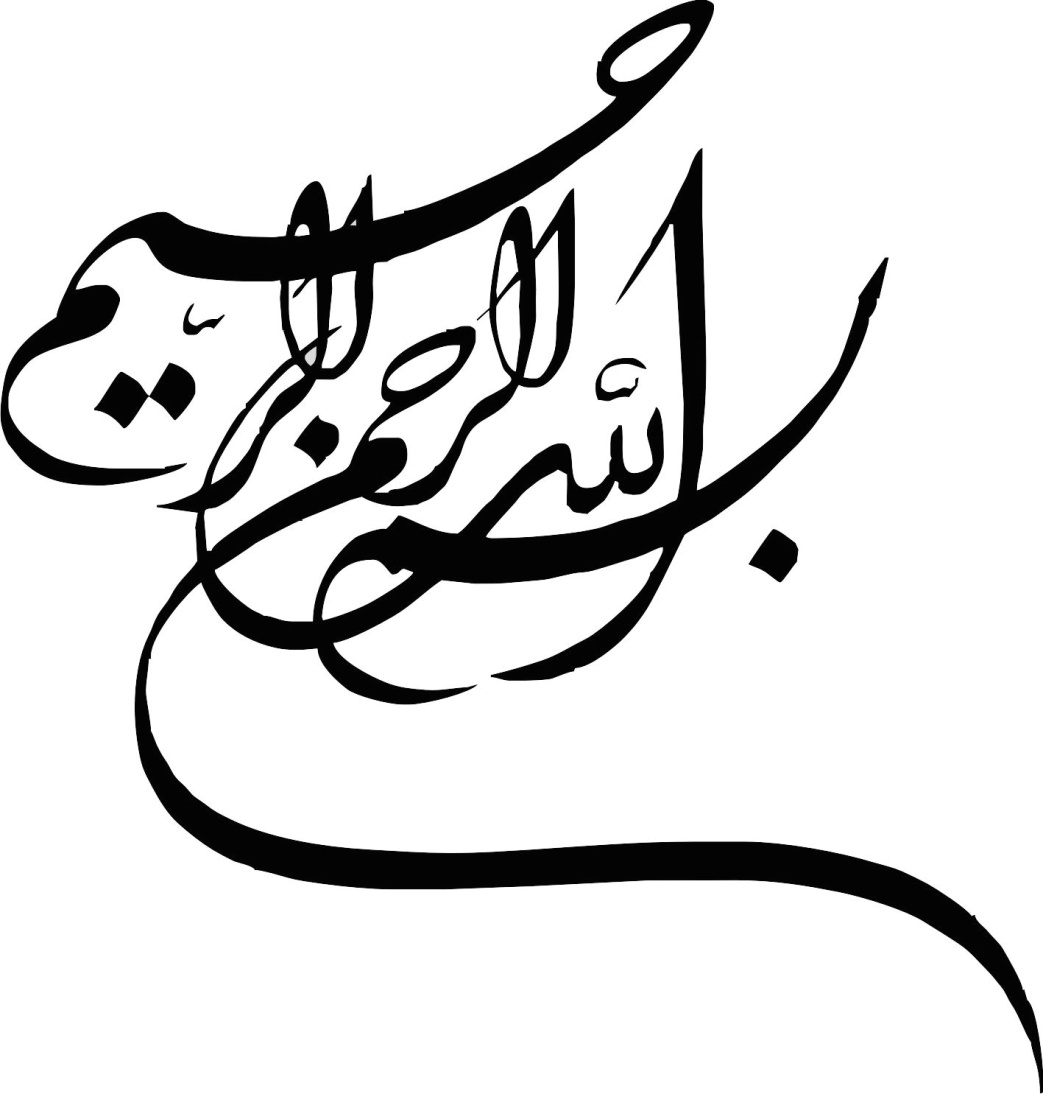 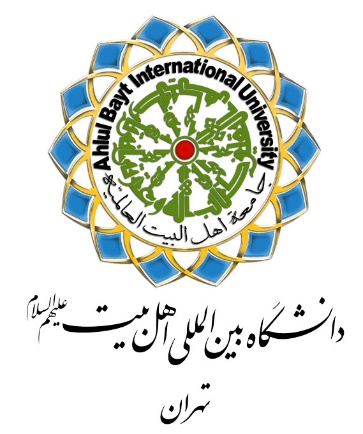 دانشكده ....پایان‌نامه کارشناسی‌ارشد رشته ....عنوان پایان‌نامه: ....نگارش:نام و نام خانوادگی دانش‌آموختهاستاد راهنما:نام و نام خانوادگی استاد راهنمااستاد مشاور:نام و نام خانوادگی استاد مشاورماه و سال دفاع از پایان‌نامه (اسفند 1396)دانشگاه بین‌المللی اهل‌بیت (ع)                                    دانشکده ....صورتجلسه دفاع از پاياننامة مقطع كارشناسي ارشددفاع از پايان‌نامه كارشناسی ارشد خانم/آقای.............................................. در رشتة: ........................................... با عنوان: ...........................................................................................................................................................................رأس ساعت: ....... روز ............. مورخ............................ در دانشکده.................................. دانشگاه بین‌المللی اهل‌بیت (ع) تشكيل شد. هيئت داوران پس از بررسی، نتيجه را به شرح زير اعلام ميدارند: پاياننامه با نمرة................ و با امتياز عالي، بسيار خوب، خوب، قابل قبول مورد تأييد قرار گرفت.تعهدنامه اصالت اثراينجانب ................................................ تأیید میکنم كه مطالب مندرج در اين پايان‌نامه حاصل كار پژوهشي اينجانب، تحت نظارت و راهنمايي اساتيد دانشگاه بینالمللی اهل‌بیت (ع)  بوده و به دستاوردهاي ديگران كه در اين پژوهش از آنها استفاده شده است، مطابق مقررات و روال متعارف ارجاع و در فهرست منابع و مآخذ ارجاع شده است. اين پایان‌نامه قبلاً براي احراز هيچ مدرك علمی و دانشگاهی ارائه نشده است. در صورت اثبات تخلف در هر زمان، مدرك تحصيلي صادرشده توسط دانشگاه از درجه اعتبار ساقط بوده و دانشگاه حق پيگيري قانوني خواهد داشت. كليه نتايج و حقوق حاصل از اين پایان‌نامه متعلق به دانشگاه بینالمللی اهل‌بیت (ع) است. هرگونه استفاده از نتايج علمي و عملي، واگذاري اطلاعات به ديگران يا چاپ و تكثير، نسخه‌برداري، ترجمه و اقتباس از اين پایان‌نامه بدون موافقت كتبي دانشگاه بین‌المللی اهل‌بیت (ع) ممنوع است. نقل مطالب با ذكر مأخذ بلامانع است.نام و نام خانوادگی دانشجوامضادر صورت تمایل این صفحه نیز اضافه شود: (اختیاری)صفحه تقديم نويسنده پايان‏نامه، درصورت تمايل مي‏تواند برای سپاسگزاری، پايان‏نامه خود را به شخص يا اشخاص و يا نهاد خاصی تقدیم نماید.در صورت تمایل این صفحه نیز اضافه شود: (اختیاری)صفحه تقدير و تشكر نويسنده پايان‏نامه مي‏تواند مراتب امتنان خود را نسبت به استاد راهنما و استاد مشاور و یا ديگر افرادي كه طي انجام پايان‏نامه به نحوي او را یاری و یا با او همكاري نموده‏اند، ابراز دارد.چكيدهآنچه از متن چکیده انتظار می‌رود آن است که بتواند به‌تنهایی بیانگر مجموعه تحقیقات و فعالیت‌های صورت پذیرفته در راستای پایان‌نامه باشد و به طور خلاصه، هدف و نتیجه حاصل از تحقیق را نیز شامل شود. متن چكيده بايد حداكثر در يك صفحه تهيه شود و بهتر است در نوشتن آن از جملات طولانی و پراکنده پرهیز شود. برای معرفی کلیات پایان‌نامه از كليدواژه‌ها در انتهای چکیده استفاده می‌شود که این کلمات می‌بایست از کلمات متداول و کاربردی، با بیشترین ارتباط به موضوع پایان‌نامه  انتخاب شود. تعداد این کلیدواژه‌ها بین پنج تا هشت كلمه است كه با ویرگول (،) از يكديگر جدا مي‌شوند. متن چكيده دقيقا از سطر بعد از عنوان «چكيده» آغاز مي‌شود. خط اول پاراگراف اول بدون تورفتگي بوده و پاراگراف‌هاي بعدي با يك سانتيمتر تورفتگي آغاز مي‌شود. كلمات كليدي، راهنماي نكات مهم موجود در پايان‌نامه هستند؛ بنابراين بايد در حد امكان كلمه‌ها يا عباراتي انتخاب شد كه ماهيت، محتوا و گرايش كار را به وضوح روشن نمايد. چكيده بايد منعكس‌كننده اصل موضوع باشد. در چكيده بايد اهداف تحقیق مورد توجه قرار گيرد. تأكيد روي اطلاعات تازه (يافته‌ها) و اصطلاحات جديد يا نظريه‌ها، فرضيه‌ها، نتايج و پيشنهادها متمركز شود. اگر در پايان‌نامه روش نويني براي اولين بار ارائه مي‌شود و تا به حال معمول نبوده است، با جزئيات بيشتري ذكر  شود. واژه‌هاي كليدي: تعداد كلمات يا عبارات كليدي مي‌تواند بین پنج تا هشت كلمه باشد. کلید واژهها باید با واژههای اصلی عنوان و مسئله تحقیق تناسب داشته باشند.فهرست مطالبچكيده	‌زفهرست مطالب	‌حفهرست جداول	‌يفهرست شكل‌ها	‌كفهرست نمودارها	‌لفهرست علائم و اختصارات	‌ممقدمه	1فصل اول: کلیات و مفاهیم	21ـ1. کلیات	31ـ1ـ1. بیان مسئله	31ـ1ـ2. ضرورت تحقیق	31ـ1ـ3. اهداف تحقیق	31ـ1ـ4. سئوالات	31ـ1ـ5. فرضیه‌ها	31ـ1ـ6. پیشینه تفصیلی تحقیق (پیشینه در مدیریت و اقتصاد در فصل دوم می‌آید)	31ـ1ـ7. مبانی نظری تحقیق	31ـ1ـ8. روش تفصیلی تحقیق	31ـ2. مفاهیم	4فصل دوم: عنوان فصل	52ـ1. زیرفصل اول (عنوان زیرفصل)	62ـ2. زیرفصل دوم (عنوان زیرفصل)	72ـ3. زیرفصل سوم (عنوان زیرفصل)	8فصل سوم: عنوان فصل	93ـ1. زیرفصل اول (عنوان زیرفصل)	103ـ2. زیرفصل دوم (عنوان زیرفصل).	113ـ3. زیرفصل سوم (عنوان زیرفصل)	12فصل چهارم: عنوان فصل	134ـ1. زیرفصل اول (عنوان زیرفصل)	144ـ2. زیرفصل دوم (عنوان زیرفصل)	154ـ3. زیرفصل سوم (عنوان زیرفصل)	16نتیجه‌گیری و پیشنهادها	17منابع و مآخذ	18پیوست‌ها	20فهرست جداول(درصورت نیاز)فهرست شكل‌ها(درصورت نیاز)فهرست نمودارها (درصورت نیاز)فهرست واژگان، علائم و اختصارات (درصورت نیاز)a.u.c  	Area under the Curve cmax   	Maximum Concentration  	c.n %         Percent of Coefficient of Variation 	m.s           Mass Spectroscopy 	i.r              Infra-Red n.m.r  	Nuclear Magnetic Resonanceka  	Association ConstantMg   	Miligram(s) Ml  	Mililitr(s) ng  	Nanogram(s)Nm   	Nanometer 	p.h            Potencial of Hydrogen p.s.i   	Pound per Square InchRF   	Retention Time 	s.d           Standard Deviation 	u.v           Ultra Violet 	μ g           Microgram(s) adj 		Adjective adv   	Adverbمقدمهفصل اول: کلیات و مفاهیم
1ـ1. کلیات1ـ1ـ1. بیان مسئله1ـ1ـ2. ضرورت تحقیق	1ـ1ـ3. اهداف تحقیق	1ـ1ـ4. سئوالات	1ـ1ـ5. فرضیه‌ها	1ـ1ـ6. پیشینه تفصیلی تحقیق 1ـ1ـ7. مبانی نظری تحقیق1ـ1ـ8. روش تفصیلی تحقیق	1ـ2. مفاهیم	فصل دوم: عنوان فصل2ـ1. زیرفصل اول (عنوان زیرفصل)2ـ2. زیرفصل دوم (عنوان زیرفصل)2ـ3. زیرفصل سوم (عنوان زیرفصل)فصل سوم: عنوان فصل3ـ1. زیرفصل اول (عنوان زیرفصل)3ـ2. زیرفصل دوم (عنوان زیرفصل). 3ـ3. زیرفصل سوم (عنوان زیرفصل)فصل چهارم: عنوان فصل4ـ1. زیرفصل اول (عنوان زیرفصل)4ـ2. زیرفصل دوم (عنوان زیرفصل)4ـ3. زیرفصل سوم (عنوان زیرفصل)نتیجه‌گیری و پیشنهادهامنابع و مآخذپیوست‌هاAbstract This page is accurate translation from Persian abstract into English. Key Words: Write a 5 to 8 KeyWords is essential.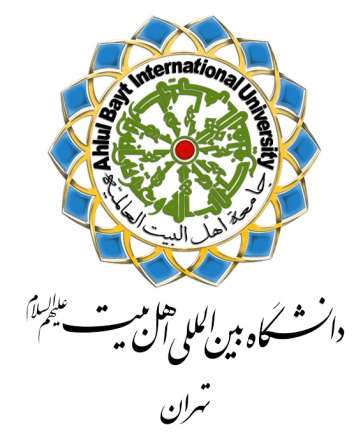 Department …MSc ThesisInsert title of the dissertationByInsert your name and surname hereSupervisorInsert the name(s) of supervisor(s) hereAdvisorInsert the name(s) of Advisor(s) here
Month and Year (July 2016)Boldنام سبكاندازه قلمموقعیت استفاده از قلمHeading1B Titr 18عنوان فصلNormalB Nazanin 14متنHeading 2B Titr 16عناوین اصلیHeading 3B Titr 14عناوین فرعیHeading 4B Titr 12عناوین فرعی 2Heading 5B Titr 10عناوین فرعی 3Table Title*B Nazanin 13عنوان جداولPic Title*B Nazanin 13عنوان اشكالIn Table*B Nazanin 13متن جداولIn Table R*B Nazanin 13متن جداولIn Pic*B Nazanin 13متن اشكالFarsiRef*B Nazanin 13مراجع (قسمت عادي)RefB*B Nazanin 13مراجع (قسمت پررنگ)CodeComment*B Nazanin 11توضيحات كدApp Table Title*B Nazanin 13عنوان جداول پيوستApp Pic Title*B Nazanin 13عنوان اشكال پيوستBoldسبكاندازه قلمموقعيت استفاده قلمNormal13 Times New RomanمتنHeading 114 Times New Romanزيرفصل 1Heading 212 Times New Romanزيرفصل 2Heading 311 Times New Romanزيرفصل 3Heading 410 Times New Romanزيرفصل 4Table Title*14 Times New Romanعنوان جداولPic Title*14 Times New Romanعنوان اشكالIn Table*12 Times New Romanمتن جداولIn Table R*12 Times New Romanمتن جداول راستنويسIn Pic*12 Times New Romanمتن اشكالEnRef*12 Times New Romanمراجع (قسمت عادي)RefB*14 Times New Romanمراجع (قسمت پررنگ)CodeComment*10 Courier Newتوضيحات كد برنامه‌نويسيCode*10 Courier Newكد برنامه‌نويسيCodeBold*10 Courier Newكد برنامه‌نويسي (پررنگ)App Table Title*14 Times New Romanعنوان جداول پيوستApp Pic Title*14 Times New Romanعنوان اشكال پيوستمورد كاربردسبكقلمBoldItalicمثالVariableVariableTimes New RomanxFunctionFunctionTimes New Romanf (x)L.C.GreekL.C.GreekSymbolαU.C.GreekU.C.GreekSymbolΩMatrix-VectorMatrix-VectorTimes New RomanAx+buNumberNumberTimes New Roman12TextTextTimes New Romanif a>1Constant ParameterTextTimes New RomanE=mc2UnitTextTimes New Roman5N/m2Math OperatorTextSymbol∫xdxMath FunctionTextTimes New Romansin(x)PositionSizeFull17Subscript/Superscript2Sub-Subscript/Superscript5Symbol11Sub-Symbol17امضاءهیأت علمی/ مدعو )نام دانشگاه(مرتبة دانشگاهینام استاداعضاء هيئت داوراناستادراهنما:استادمشاور:استاد داور:نمایندة تحصیلات تکمیلی:نمایندة تحصیلات تکمیلی: